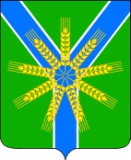 АДМИНИСТРАЦИЯ БРАТСКОГО СЕЛЬСКОГОПОСЕЛЕНИЯ УСТЬ-ЛАБИНСКОГО РАЙОНАРАСПОРЯЖЕНИЕот 21июля 2014года                                                                                                             № 156 р хутор БратскийО содействии избирательным комиссиямв организации подготовки и проведения выборов главы и депутатов Совета Братского сельского поселения Усть-Лабинского района 14 сентября 2014 годаВ целях оказания содействия избирательным комиссиям в организации подготовки и проведения выборов главы и депутатов Совета Братского сельского поселения Усть-Лабинского района, руководствуясь федеральными законами от 12 июня 2002 года № 67-ФЗ «Об основных гарантиях избирательных прав и права на участие в референдуме граждан Российской Федерации», от 06 октября 2003 года № 131 -ФЗ «Об общих принципах организации местного самоуправления в Российской Федерации»      1. Утвердить состав рабочей группы по оказанию организационно-технического содействия участковой избирательной комиссии в период подготовки и проведения выборов главы и депутатов Совета Братского сельского поселения Усть-Лабинского района (приложение 1).     2. Утвердить план организационно-технических мероприятий по подготовке и проведению выборов главы и депутатов Совета Братского сельского поселения Усть-Лабинского района (приложение 2).     3. Контроль за исполнением настоящего распоряжения возложить на ведущего специалиста общего отдела Степаненко Е.М.      4. Настоящее распоряжение вступает в силу со дня его подписания.Глава Братского сельского поселенияУсть-Лабинского района                                                                   Г.М.ПавловаПриложение № 1 к распоряжению администрации Братского сельского поселения Усть-Лабинского районаот 21 июля 2014 года № 156рСостав рабочей группы по оказанию организационно-технического содействия участковой избирательной комиссии в период подготовки и проведения выборов главы и депутатов Совета Братского сельского поселения Усть-Лабинского районаРуководитель рабочей группы:Степаненко Елена Михайловна              -   ведущий специалист общего отдела                                                               администрации Братского сельского                                                                         поселения Усть-Лабинского районаЗаместитель руководителя рабочей группы:Коломийцева Ольга Петровна            -   специалист 2-й категории общего отдела                                                          администрации Братского сельского                                                                    поселения Усть-Лабинского районаЧлены рабочей группы:Юхненко Светлана Ивановна            -   специалист 2-й категории общего  отдела                                                         администрации Братского сельского                                                                   поселения Усть-Лабинского районаЧечулин Борис Борисович                 -   директор МКУ «Братский»                                                         Братского сельского поселения                                                          Усть-Лабинского районаПоддубная Нина Васильевна           -   директор МКУК «Сельская библиотека                                                                     х. Братского» Братского сельского                                                                     поселения Усть-Лабинского районаСпециалист 2-й категории общего отделаадминистрации Братского сельского поселения Усть-Лабинского района                                                                         О.П.КоломийцеваПриложение № 2 к распоряжению администрации Братского сельского поселения Усть-Лабинского районаот 21 июля 2014 года № 39рПлан мероприятий по содействиюизбирательным комиссиям Братского сельского поселения Усть-Лабинского района в организации подготовки и проведения выборов главы и депутатов Совета Братского сельского поселения Усть-Лабинского района14 сентября 2014 годаСпециалист 2-й категории общего отделаадминистрации Братского сельского поселения Усть-Лабинского района                                                                         О.П.Коломийцева№ п\пНаименование мероприятияСрок исполненияОтветственный за исполнение1.Организация выдвижения в составы участковых избирательных комиссий поселения июль 2014г. Коломийцева О.П., специалист 2-й категории общего отдела администрации поселения2.Определение помещений для работы участковых избирательных комиссийиюль 2014г.Коломийцева О.П., специалист 2-й категории общего отдела администрации поселения3.Выделение помещений для проведения встреч зарегистрированных кандидатов, их доверенных лиц с избирателямив соответствии с законодательствомПавлова Г.М., глава поселения4.Подготовка правового акта о выделении специальных мест для размещения предвыборных печатных агитационных материалов на территории поселенияв соответствии с законодательствомПавлова Г.М., глава поселения5.Своевременное информирование населения о подготовке и проведении выборовв течение всего периода подготовки и проведения выборовКоломийцева О.П., специалист 2-й категории общего отдела администрации поселения6.Обеспечение участия председателей и секретарей участковых избирательных комиссий в семинарах по подготовке и проведению выборов июль – сентябрь Коломийцева О.П., специалист 2-й категории общего отдела администрации поселения7. Закрепление работников администрации поселения за избирательными участками июльПавлова Г.М., глава поселения8.Разработка плана мероприятий по обеспечению охраны избирательных участков, избирательных комиссий и документации  июль Дронов М.С., УУП  (по согласованию)9.Организация охраны избирательных участков и избирательных комиссийсентябрь Дронов М.С., УУП  (по согласованию)10.Проведение мероприятий с подведомственными учреждениями и предприятиями по повышению явки и информированию избирателейв течение всего периода подготовки и проведения выборовчлены рабочей группы по подготовке и проведению выборов11.Организация обеспечения антитеррористической и пожарной безопасности на избирательных участках в день выборов14.09.2014Дронов М.С., УУП  (по согласованию)12.Оказание содействия в размещении материалов по избирательной тематике в печатных средствах массовой информации июль-сентябрь Коломийцева О.П., специалист 2-й категории общего отдела администрации поселения13.Осуществление контроля за выполнением мероприятий, направленных на подготовку и проведение выборов главы и депутатов Совета Братского сельского поселения в течение всего периода подготовки и проведения выборовКоломийцева О.П., специалист 2-й категории общего отдела администрации поселения14.Организация размещения баннеров, информационной продукции, о подготовке и проведении выборовиюль-сентябрь Коломийцева О.П., специалист 2-й категории общего отдела администрации поселения15.Размещение на официальном сайте нормативных документов о деятельности избирательных комиссий, мероприятиях, проводимых в рамках проведения выборов, о ходе голосования и итогах выборовиюль-сентябрь Коломийцева О.П., специалист 2-й категории общего отдела администрации поселения16.Организация культурно-массовых и развлекательных мероприятий на избирательных участках14.09.2014Чечулин Б.Б., директор МКУ «Братский»                                                         Братского сельского поселения                                                     Усть-Лабинского района19.Организация голосования жителей поселения с ограниченными возможностямисентябрь Коломийцева О.П., специалист 2-й категории общего отдела администрации поселения